Supplementary data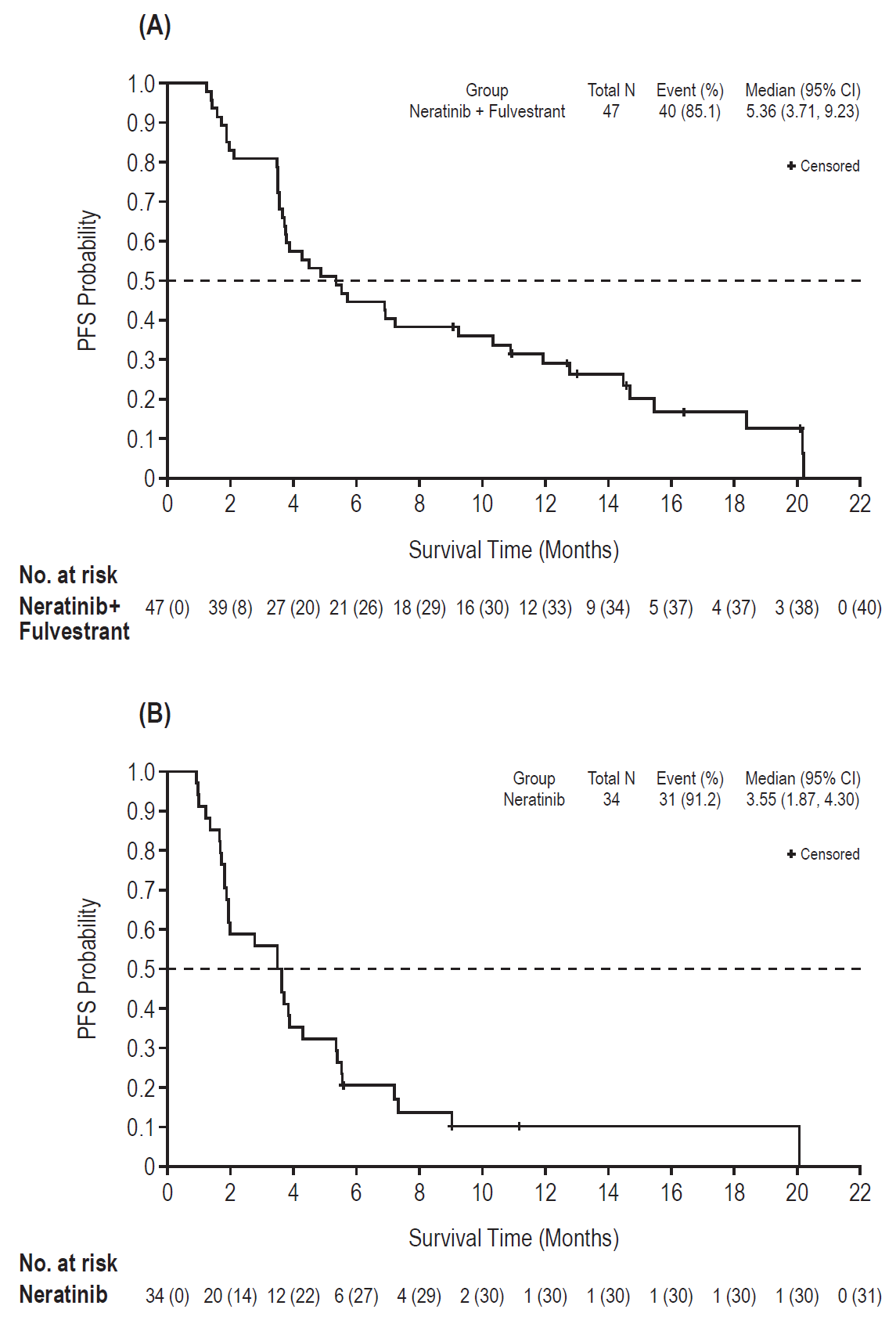 Supplementary Figure S1. PFS of (A) neratinib plus fulvestrant combination cohort and (B) neratinib monotherapy cohort. CI, confidence interval; PFS, progression-free survival.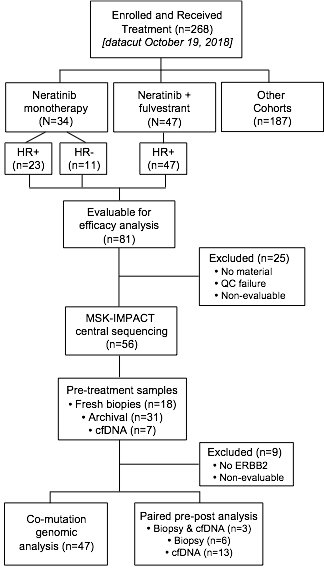 Supplementary Figure S2. Overall sequencing CONSORT diagram. Flow diagram of study patients and analyzed biospecimens processed through and selected for central sequencing using MSK-IMPACT and Guardant360.cfDNA, cell-free DNA; FFPE, formalin-fixed paraffin-embedded; MSK-IMPACT, Memorial Sloan Kettering-Integrated Mutation Profiling of Actionable Cancer Targets; QC, quality control.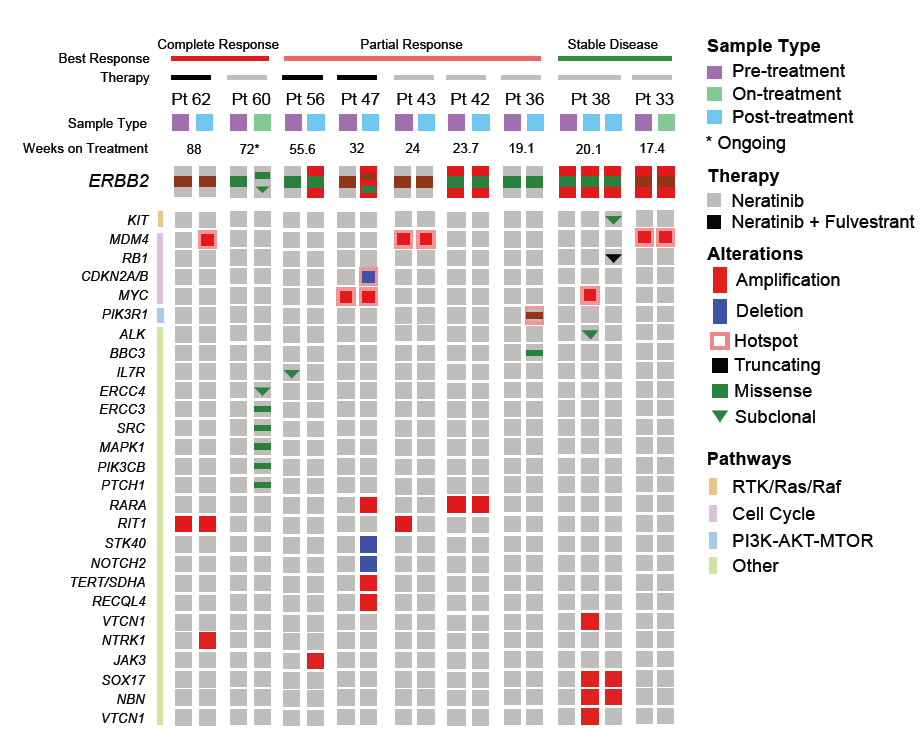 Supplementary Figure S3. Comprehensive OncoPrint of nine patients with paired pre- and post-treatment tissue sequencing showing acquired alterations in the post-treatment tumor.Supplementary Table S1. Patient dispositionSupplementary Table S2. HER2 mutational characteristicsPKD, protein kinase domain.Supplementary Table S3. Treatment efficacy and impact of prior fulvestrant and CDK4/6 inhibitor-containing therapy on treatment outcomeCDK, cyclin-dependent kinase; CI, confidence interval; NA, Not available; RECIST, Response Evaluation Criteria in Solid Tumors.aEstrogen receptor-positive patients only. bResponse is based on investigator-assessment per RECIST (version 1.1), in patients with measurable disease, or positron-emission tomography response criteria in patients without measurable disease. cConfirmed no less than 4 weeks after the criteria for response were initially met. dClinical benefit defined as confirmed best overall response of complete response, partial response of any duration, or stable disease lasting for ≥24 weeks. Supplementary Table S4. Adverse eventsaaRegardless of attribution, occurring in ≥10% of patients.ALT, alanine aminotransferase; AST, aspartate aminotransferase. Supplementary Table S5. Outcomes in patients with concurrent HER2 and HER3 mutationsBOR, best overall response; c, confirmed; CR, complete response; PD, progressive disease; PR, partial response; SD, stable disease; Tx, treatment; u, unconfirmed.aRefers to S310F mutation; D582N occurs in the extracellular domain and is a non-hotspot mutation. bAccording to positron-emission tomography response.Supplementary Table S6. Acquired ERBB2 sequencing results from paired tumor and cfDNA analysisAF, allele frequency; BOR, best overall response; c, confirmed; cfDNA, cell-free DNA; CR, complete response; NA, not available; ND, not detected; PD, progressive disease; PR, partial response; SD, stable disease; Tx, treatment; u, unconfirmed.Supplementary Table S7. PET Response CriteriaCT, computed tomography; FDG-PET, 18F-fluorodeoxyglucose positron-emission tomography; SUVmax, maximum standardized uptake value.Patients, n (%)Neratinib monotherapy(n=34)Neratinib + fulvestrant on Day 1(n=47)Patients enrolled34 (100)47 (100)Enrolled and received study drug34 (100)47 (100)Patients received study drug and continuing treatment08 (17.0)Patients discontinued treatment34 (100)38 (80.9)Death01 (2.1)Disease progression32 (94.1)34 (72.3)Adverse event01 (2.1)Withdrawal of consent1 (2.9)0Other1 (2.9)2 (4.3)Patients ended study25 (73.5)21 (44.7)Death23 (67.6)17 (36.2)Withdrawal of consent1 (2.9)2 (4.3)Lost to follow-upOther1 (2.9)01 (2.1)1 (2.1)DomainNo. of patients (%)No. of patients (%)No. of patients (%)DomainAll patients (n=81)Neratinib monotherapy (n=34)Neratinib + fulvestrant combination therapy (n=47)PKD hotspot48 (59.3)22 (64.7)26 (55.3)Exon 20 insertion hotspot15 (18.5)6 (17.6)9 (19.1)S310 hotspot10 (12.3)3 (8.8)7 (14.9)Other hotspot2 (2.5)02 (4.3)Other non-hotspot6 (7.4)3 (8.8)3 (6.4)Neratinib monotherapyaNeratinib monotherapyaNeratinib + fulvestrantNeratinib + fulvestrantPrior fulvestrantYesNoYesNoAll patients (intent to treat)b(n=12)(n=11)(n=25)(n=22)Confirmed overall objective responsec, n (%)Complete responsePartial responseOverall objective response rate (95% CI)4 (33.3)
2 (16.7)2 (16.7)33.3 (9.9–65.1)0000 (0–28.5)4 (16.0)
0
4 (16.0)
16.0 (4.5–36.1)10 (45.5)
4 (18.2)6 (27.3)45.5 (24.4–67.8)Clinical benefit rated, % (95% CI)50.0 (21.1–78.9)9.1 (0.2–41.3)36.0 (18.0–57.5)59.1 (36.4–79.3)Time to event (months), median (95% CI)Progression-free survivalDuration of response4.8 (1.7, 9.0)6.5 (3.7–NA)3.5 (1.3–3.7)NA3.7 (3.5–6.9)16.6 (9.2–16.6)8.2 (3.8–14.5)7.4 (3.9–NA)Prior CDK4/6 inhibitorYesNoYesNoAll patients (intent to treat)b(n=2)(n=21)(n=20)(n=27)Confirmed overall objective responsec, n (%)Complete responsePartial responseOverall objective response rate (95% CI)0000 (0–84.2)4 (19.0)2 (9.5)2 (9.5)19.0 (5.4–41.9)6 (30.0)
1 (5.0)
5 (25.0)
30.0 (11.9–54.3)8 (29.6)
3 (11.1)5 (18.5)29.6 (13.8–50.2)Clinical benefit rated, % (95% CI)0 (0–84.2)33.3 (14.6–57.0)40.0 (19.1–63.9)51.9 (31.9–71.3)Time to event (months), median (95% CI)Progression-free survivalDuration of response2.8 (1.8–3.7)NA3.6 (1.8–5.4)6.5 (3.7–NA)4.1 (1.9–10.9)NA (4.5–NA)6.9 (3.6–14.5)9.0 (3.9–16.6)EventNeratinib monotherapy (n=34)Neratinib monotherapy (n=34)Neratinib + fulvestrant (n=47)Neratinib + fulvestrant (n=47)All patients (n=81)All patients (n=81)EventAny gradeGrade ≥3Any gradeGrade ≥3Any gradeGrade ≥3Any adverse event33 (97.1)16 (47.1)47 (100)23 (48.9)80 (98.8)39 (48.1)Diarrhea26 (76.5)9 (26.5)40 (85.1)11 (23.4)66 (81.5)20 (24.7)Fatigue16 (47.1)012 (25.5)028 (34.6)0Nausea15 (44.1)021 (44.7)036 (44.4)0Constipation14 (41.2)015 (31.9)029 (35.8)0Vomiting13 (38.2)1 (2.9)10 (21.3)1 (2.1)23 (28.4)2 (2.5)Abdominal pain8 (23.5)1 (2.9)8 (17.0)016 (19.8)1 (1.2)Decreased appetite8 (23.5)013 (27.7)021 (25.9)0AST increased7 (20.6)3 (8.8)3 (6.4)1 (2.1)10 (12.3)4 (4.9)Arthralgia6 (17.6)06 (12.8)012 (14.8)0Pyrexia6 (17.6)04 (8.5)010 (12.3)0Anemia5 (14.7)2 (5.9)6 (12.8)1 (2.1)11 (13.6)3 (3.7)Dyspnea5 (14.7)2 (5.9)6 (12.8)1 (2.1)11 (13.6)3 (3.7)Headache5 (14.7)06 (12.8)011 (13.6)0ALT increased4 (11.8)1 (2.9)2 (4.3)06 (7.4)1 (1.2)Dehydration4 (11.8)2 (5.9)2 (4.3)06 (7.4)2 (2.5)Pruritus4 (11.8)04 (8.5)08 (9.9)0Rash4 (11.8)07 (14.9)011 (13.6)0Abdominal distension4 (11.8)02 (4.3)06 (7.4)0Dry skin3 (8.8)09 (19.1)012 (14.8)0Back pain3 (8.8)1 (2.9)8 (17.0)011 (13.6)1 (1.2)Insomnia2 (5.9)05 (10.6)07 (8.6)0Peripheral edema1 (2.9)07 (14.9)08 (9.9)0Weight decreased1 (2.9)05 (10.6)06 (7.4)0Hot flash005 (10.6)05 (6.2)0PatientBORPFS (weeks)ERBB2 domainMutationMutationPatientBORPFS (weeks)ERBB2 domainERBB2ERBB33PD3.6Extracellular hotspotaS310F/D582NE332K12PD7.6Kinase domain, hotspotL755SE928G20SD11.2Kinase domain, non-hotspotL841VK329I24SD14.0Kinase domain, hotspotL755SE928G36uPR14.0Kinase domain, hotspotL869RE928G39uPRb15.6Kinase domain, hotspotL869RE928G56uPR14.0Juxtamembrane, hotspotV697LK329E79 (ongoing)cCR52.0Extracellular hotspotS310FK329E/S846IPatientBOR(Tx duration, wks)Pre-treatmentPre-treatmentPre-treatmentPost-treatmentPost-treatmentPost-treatmentPatientBOR(Tx duration, wks)ERBB2Tissue AFPlasma AFERBB2Plasma AFTissue AF47cPR (32)G778_P780dup0.510.04G778_P780dupI767MAmplificationS310Y0.410.0034DetectedND0.56NDDetected0.4436uPR (64.1)L869R0.680.06L869RS310YD769YL755ST798I0.140.00150.00090.00220.00960.44NDNDNDND56uPR (16.0)V697L0.140.018V697LAmplification0.0058ND0.74Detected45SD (30.1)L755SL755P0.29ND0.0450.0086L755SL755PT862AS310F0.240.140.00170.0022NA17PD (9.0)L755S0.090.06L755SD769HK1171ND1016YD1089YD962H0.140.00170.0020.00290.00390.0042NA59cPR (88.0)V777L0.210.015V777LT798I0.020.0057NA57SD (88.6)G776V0.050.053G776VI767M0.110.0018NA60cCR (80.0)S310F0.10NAS310FL785FNA0.110.10Response categoryBased on sum of SUVmax from 1 to 5 target lesions. Each target lesion with initial SUVmax of >1.5 × normal liver background SUVmaxComplete metabolic response (CMR)Reduction of SUVmax of all target lesions to less than normal liver background SUVmax (for non-brain lesions) or less than normal brain background SUVmax (for brain lesions)ANDThe reduction of all other FDG-avid lesions consistent with disease to less than normal liver background SUVmaxPartial metabolic response (PMR)Sum of SUVmax of all target lesions is decreased by ≥30% compared to baseline sum of SUVmax of all target lesionsANDNo new lesionsStable metabolic disease (SMD)Not satisfying the criteria for CMR, PMR, PMD, or NEProgressive metabolic disease (PMD)Sum of SUVmax of all target lesions is increased by ≥30%ORAppearance of one or more unequivocal new FDG-avid lesionsNot evaluable (NE)Missing FDG-PET series or incomplete anatomy at follow-up timepointA PET/CT scanner change from baselineVariation in FDG uptake time ≥15 minutes compared to baselineChange in reconstruction algorithm